Самообследование по оценке образовательной деятельности государственного профессионального образовательного автономного учреждения Ярославской области Ярославского педагогического колледжапо итогам 2015 годаЯрославль, 2015СОДЕРЖАНИЕСистема управления учрежденияУчредителем государственного профессионального образовательного автономного учреждения Ярославской области Ярославского педагогического колледжа является департамент образования Ярославской области.Структура управления:директор – Лавров Михаил Евгеньевич;заместитель директора по учебной работе – Смирнов Владимир Евгеньевич;заместитель директора по воспитательной работе – Колчина Екатерина Сергеевна;заместитель директора по административно-хозяйственной части – Астафьева Светлана Александровна;заместитель директора по дополнительному образованию – Дмитриева Наталья Евгеньевна;заместитель директора по организационно-массовой работе – Малиновская Лариса Германовна;начальник лаборатории новых информационных технологий – Савина Елена Валентиновна;заведующий производственной (педагогической) практикой – Колесова Надежда Александровна;заведующий заочным отделением – Кораблева Альбина Александровна.Формами общественного управления в колледже являются: собрание трудового коллектива, педагогический совет, Совет колледжа, студенческий совет, в работе которых принимает участие каждый член коллектива.Деятельность колледжа носит открытый характер, все решения, принимаемые на совещаниях различного уровня, доводятся до сведения коллектива работников и студентов через стендовую информацию, оперативные совещания, педагогические советы, линейки со студентами, через сайт колледжа. Решения, принятые на совещаниях различного уровня, в основном выполняются.Юридический адрес колледжа: . Ярославль, ул. Маланова, д. 14, фактический адрес колледжа: . Ярославль, ул. Маланова, д. 12а, телефон/факс: (84852) 326414, электронный адрес: yar_pk@mail.ru, адрес сайта колледжа: www.yar-pk.narod.ru.Содержание и качество подготовки студентовГосударственное профессиональное образовательное автономное учреждение Ярославской области Ярославский педагогический колледж ведет образовательную деятельность соответственно лицензии, регистрационный номер 26/15 от 27.02.2015, выданной департаментом образования Ярославской области, срок действия: бессрочная.Ярославский педагогический колледж осуществляет образовательную деятельность в соответствии с федеральным государственным образовательным стандартом среднего профессионального образования.Образовательный процесс осуществляется по 8-ми основным профессиональным образовательным программам углублённой и базовой подготовки на базе основного общего и среднего общего образования.В 2015 году прием для обучения за счет бюджетных ассигнований Ярославской области осуществлялся на общедоступной основе без вступительных испытаний по результатам освоения поступающими образовательной программы основного общего или среднего общего образования, указанным в документах об образовании. Для студентов специальности 49.02.01 Физическая культура были организованы вступительные испытания в форме сдачи нормативов. Прием велся как на бюджетной основе, так и по договорам оказания платных образовательных услуг.Проходной балл при поступлении составилна специальности очной формы обучения:- Коррекционная педагогика в начальном образовании – 5,0 – 4,19;- Дошкольное образование – 4,71 – 4,0;- Преподавание в начальных классах – 5,0 – 4,0;- Физическая культура – 4,52 – 3,19.на специальности заочной формы обучения:- Дошкольное образование – 4,72 – 3,8;- Специальное дошкольное образование – 5,0 – 3,73;- Физическая культура – 4,71 – 3,12.План приема 2015 года выполнен полностью. Прием сверх контрольных цифр составил – 72% (108 человек).Средний балл успеваемости по колледжу (очная и заочная формы обучения) составляет - 3,8. Процент успеваемости составляет – 85 %.Выпускники колледжа показывают стабильно хорошие результаты по завершению основных профессиональных образовательных программ:Во время проведения итоговой государственной аттестации 100% выпускников показало соответствие качества подготовки требованиям федерального государственного образовательного стандарта по специальностям.На всех специальностях реализовывались следующие виды практик:- учебная практика;- производственная практика (по профилю специальности);- производственная практика (преддипломная).Организация учебной и производственной практики осуществлялась в соответствии с рабочими учебными планами по отдельным специальностям.В течение 2015 года учебная и производственная практика реализовывалась на базе 6 дошкольных образовательных организаций, 14 общеобразовательных школ, 3 центров дополнительного образования детей и 2 учреждений среднего профессионального образования.Подбор базовых организаций в 2015 году осуществлялся с учетом уровня внедрения Федеральных государственных образовательных стандартов дошкольного, начального общего образования и среднего профессионального образования.В колледже созданы условия для получения дополнительного образования. На бесплатной основе работают спортивные секции: баскетбол – 15 студентов (4%); факультативы, кружки: хореография – 15 чел. (4%), отряд волонтёров – 23 чел. (5%), изобразительное искусство – 15 чел. (4%), школа вожатского мастерства – 42 чел. (10%). Охват студентов дополнительным образованием – 110 чел. студентов очной формы обучения (25%).На платной основе организована работа специализаций по двум направлениям:- социально-педагогическое направление: основы иностранного языка для учителей начальной школы (английский, немецкий); информационно-коммуникационные технологии для воспитателей дошкольных образовательных организаций; информационные системы и комплексы для учителей начальных классов; семейная психология, психология сиротства; основы социальной педагогики; педагогика летнего отдыха и анимационная деятельность; клиника нарушений слуха, зрения и интеллекта; социальная работа с родителями в дошкольной образовательной организации;- художественно-эстетическое направление: веб-дизайн; основы дизайна; ритмика и хореография.Обучением в формате данных специализаций охвачено 100% студентов первого-третьего курсов.Основными формами организации досуга во внеурочной деятельности являются:- проведение общеколледжных мероприятий (задействовано 100% студентов);- посещение библиотек, театров, музеев;- организация участия студентов в различных конкурсах, олимпиадах, конференциях;- взаимодействие с центром развития детского юношества и торчества.В 2015 году основным направлением воспитательной работы стало формирование комфортного психологического климата. Для реализации данной работы было проведено:- психологическое тестирование студентов и педагогов по вопросам: уровень учебной мотивации, психологический климат в группе, изучение лидерских качеств, уровень удовлетворенности образовательным процессом, уровень психологического выгорания и так далее;- проведено 28 внутренних конкурсов и олимпиад, организованных преподавателям, охват студенческой аудитории – 100%.По итогам учебного года было проведено премирование студентов, занимающих наиболее активную позиции в жизни колледжа.Организация учебного процессаКолледж работает в режиме 6-ти дневной рабочей недели, в одну смену.Недельная нагрузка студентов обязательными учебными занятиями не превышает 36 часов, максимальная нагрузка – 54 часов.Ежедневно в расписании учебных занятий предусмотрены два перерыва по 20 минут для организации питания студентов очной формы получения образования и один перерыв в 30 минут для организации питания студентов заочной формы получения образования.Современные педагогические технологии в работе со студентами используют 95% педагогического коллектива (информационно-коммуникационные технологии, технология портфолио, технология активных методов обучения, элементы технологии ТРИЗ, технология развития критического мышления через чтения и письмо, технология педагогических мастерских, технология педагогических кейсов, технология мегапроектирования освоения учебной дисциплины, технология диверсификационных карт). В практику проведения экзаменов (квалификационных) по профессиональным модулям введено использование сюжетно-ролевых приемов.С целью соблюдения единых требований к оформлению журналов учебных занятий групп администрацией и преподавателями колледжа было разработано Положение об оформлении и ведении журнала учебных занятий группы в ГПОАУ ЯО Ярославском педагогическом колледже, принятое на педагогическом совете и утвержденное приказом директора.По всем реализуемым основным профессиональным образовательным программам имеется полный пакет нормативной и учебно-методической документации (размещен на сайте колледжа). В течение 2015 года преподавателями колледжа велась работа над корректировкой рабочих программы учебных дисциплин и профессиональных модулей, программ практик, контрольно-оценочных средств; продолжается комплектование электронной базы учебно-методических комплексов педагога по преподаваемым дисциплинам. Рабочие программы по специальности 44.02.01 Дошкольное образование корректировались с учетом требований стандартов WorldSkills Russia.Образовательный процесс осуществляется в 32 учебных кабинетах, в том числе в лаборатории новых информационных технологий, компьютерных классах, спортивном зале, зале ритмики и хореографии. Перечень учебных кабинетов, лабораторий, спортивных сооружений соответствует федеральному государственному образовательному стандарту.Каждый преподаватель имеет отдельный кабинет для работы, в котором содержатся учебно-методические материалы для самостоятельной работы студентов, перечни литературы, нормативная база и информационные материалы. В течение 2015 года велась работа по оборудованию рабочих мест преподавателей – удовлетворено 100% поступивших заявок. В кабинеты были установлены персональные компьютеры, экраны, проекторы, интерактивная доска. Оборудован новый кабинет химии и естествознания. В 2015 году был введен в эксплуатацию новый кабинет – Лаборатория современных развивающих игр. Оборудование кабинета представлено интерактивным столом, комплектами робототехники WeDo, конструкторами Lego, кинетическим песком, полным комплектом развивающих игр Воскобовича и другими игровыми материалами.В 2015 году преподаватели и студенты колледжа были включены в работу региональной  инновационной площадки по внедрению проектных форм учебной работы в ГПОАУ ЯО Ярославском педагогическом колледже, деятельность которой имела следующие результаты: включение студентов в проектную деятельность и увеличение числа учебных проектов; удовлетворенность студентов данной образовательной услугой (включение в проектную деятельность); положительная динамика уровня сформированности (освоения) профессиональных компетенций (оценка результатов включения студентов  в проектную деятельность в рамках МДК 01.05. Естествознание с методикой преподавания); модернизация материально-технической базы процесса обучения студентов; В процессе деятельности инновационной площадки разработана модель процесса включения студентов в проектную деятельность и критерии оценки учебных проектов и проектной деятельности студентов, отраженные в методическом пособии «Практико-ориентированная модель включения студентов педагогического колледжа в проектную деятельность с использованием современных интерактивных средств обучения». 4. Востребованность выпускниковВсе выпускники очной формы обучения 2015 года, нуждающиеся в трудоустройстве, были трудоустроены.Мониторинг качества подготовки выпускников ведется в колледже в течение трех лет после выпуска. 98% выпускников 2015 года трудоустроены, до 76% выпускников продолжают обучения по заочной и очной формам в учреждениях высшего профессионального образования, в основном в ЯГПУ им. К.Д. Ушинского. Рекламаций на подготовку специалистов не поступало. Отзывы о работе положительные, в отдельных выражается благодарность за качественную подготовку выпускников.5. Качество кадрового и учебно-методического обеспеченияИз общего состава преподавателей имеют: кандидата наук - 6 человек (18,7%), правительственные награды и почетные звания - 11 человек (31,2%).В колледже постоянно отслеживается уровень квалификации педагогических работников, один раз в пять лет каждый преподаватель проходит повышение квалификации за счет учреждения, в 2015 году - 34 чел (35%).Повышение квалификации педагогов связано с плановым прохождением обучения и проходило в следующих организациях:- в дошкольных учреждениях Финляндии по направлению «Дошкольное воспитание в Финляндии» - стажировка 9 чел.;- в учебном центре РАОР г. Москва. КПК по программе: "Проектная деятельность и кружковая работа в дошкольной организации с использованием образовательных конструкторов. Организация платных услуг в ДОО"- 1 чел. (72 часа);- в национальном открытом университете «Интуит» по программам: «Эффективная работа преподавателя» - 1 чел. (72 часа); «Методика подготовки исследовательских работ студентов» -1 чел. (72 часа); «Введение в программные системы и их разработку» -1 чел. (72 часа); «Основы информационных технологий» -1 чел. (72 часа);- в центре развивающих игр и методик (Санкт-Петербург) по программе «Организация образовательного процесса в дошкольных учреждениях» - 1 чел (72 часа); «Организация образовательного процесса в дошкольных учреждениях» - 1 чел. (72 часа);- в ФГБОУ ДПО «Государственный институт новых форм обучения» по программе «Подготовка экспертов для оценки и аккредитации СЦК WSR»- 1 чел.;- в Федеральном институте развития образования по программе «Модели организации образовательного процесса как основа формирования профессиональных компетенций» (специальности  Преподавание в начальных классах Физическая культура) – 1 чел.;- в НОУ ППО «Учебный центр «Бюджет» по программам: «Развитие профессиональных компетенций и мастерства педагога (учителя, воспитателя) в условиях реализации ФГОС (по уровням образования и предметным областям)» по предметной области «Естествознание» - 1 чел. (72 часа); - в НОУ ВО Московский технологический институт по программам: «Информатика. Информатика и программирование  в 8‒11 классах» - 1 чел. (72 часа); «Математика. Олимпиадная подготовка учащихся 8‒11 классов» - 1 чел. (72 часа); «Математика. Подготовка учащихся к ЕГЭ и вузовским олимпиадам» - 1 чел. (72 часа); «Биология. Углубленная и олимпиадная подготовка учащихся» «Физика. Углубленная и олимпиадная подготовка учащихся» - 1 чел. (72 часа); «Химия. Углубленная и олимпиадная подготовка учащихся» - 1 чел. (72 часа);- в ГОАУ ЯО ИРО по программам: «Обновление компетенций преподавателей УПО русский язык и литература» 2 чел. (72 часа); «ФГОС СПО: активные методы как средство формирования и развития общих и профессиональных компетенций» - 1 чел. (72 часа); «Оценка профессиональной деятельности педагогических работников при аттестации в целях установления квалификационной категории» - 2 чел.(16 часов); «Менеджмент в образовании» - 1чел., « Фонд оценочных средств как требование ЯГОС СПО для оценки персональных достижений обучающихся» - 1 чел.;- в ФГПБОУ ВПО « Ярославском государственном педагогическом университете им. К.Д.Ушинского по программе «Психолого-педагогическая наука и практика: ярославский опыт» - 2 чел.;- в ГОБУ ДПО ЯО УМЦ ГОЧС по программам «Обучение по должности руководители (работники) структурных подразделений организаций уполномоченных решать задачи в области ГО и ЧС» - 1 чел., «Обучение по должности работник эвакуационного органа» - 1 чел.;- на открытом форуме Межрегиональной Ассоциации образовательных  учреждений «Непрерывное профессиональное образование». ЯГПУ им. К.Д. Ушинского – 4 чел.Исследовательская работа ведется по направлениямПреподаватели колледжа приняли участие в следующих конференциях:- 69 международной конференция «Чтения Ушинского» -5 чел.,- международная научно-практическая конференция «Педагогические технологии в условиях модернизации образования» - 4 чел.;- III Международная научно-практическая конференция: «Вопросы науки: естественно-научные исследования и технический прогресс» - 1 чел;- X Международная научно-практическая конференция: «Освоение и внедрение современных образовательных технологий в учебный процесс» - 1 чел.,- Всероссийский форум педагогических колледжей - 2 чел.;- Всероссийская научно-практическая конференция с международным участием «Ресурсы развития социально-профессиональной траектории учащейся молодежи: вызовы XXI века», 29‒30 октября 2015 г., Курск, Курский государственный университет – 1 чел.;- 22-я научно-практическая конференция «Приоритеты развития непрерывного профессионального образования: проблемы, перспективы, опыт решения», 10 июня 2015 г., Ростов, ГОУ СПО ЯО «Ростовский педагогический колледж» - 6 чел.;- Межрегиональная Ассоциация образовательных учреждений «Непрерывное профессиональное образование» Открытый форум Межрегиональной Ассоциации образовательных учреждений «Непрерывное профессиональное образование» «Развитие кадрового потенциала региональной системы образования в условиях внедрения профессионального стандарта «Педагог» (воспитатель, учитель) - 8 чел.,- областное методическое объединение «Практикоориентированность учебного процесса как основа формирования профессиональных компетенций» (специальности Преподавание в начальных классах и Физическая культура) – 3 чел.;- креатив-форум «Социальное развитие обучающихся в процессе освоения дополнительных образовательных программ»- 5 чел.;- Областная научно практическая конференция «Системно-деятельностный подход в новой парадигме начального общего образования» - 4 чел.Преподаватели участвовали в профессиональных конкурсах различного уровня: - в X Международном конкурсе «Диалог – путь к пониманию» - 1 чел.- лауреат конкурса;- VII Международный конкурс работников образовательной сферы «Панорама достижений» - 1 чел. 1 место;- Международный конкур педагогического портфолио «Мой педагогический успех» - 1чел.- Всероссийский фестиваль педагогического творчества – 5 чел.;Педагогический коллектив колледжа становится инициатором и активным участником инновационных площадок и ассоциаций:- Федеральная экспериментальная площадка «Процесс индивидуализации подготовки специалиста по направлению «Дошкольное образование» на основе сетевого взаимодействия» – 10 чел.- Инновационная площадка «Включение студентов колледжа в проектную деятельность в рамках МДК.01.05. Естествознание с методикой преподавания - 1 чел.- Ассоциация учителей – лидеров сельских школ Ярославской области «Создание толерантной образовательной среды» - 1 чел.Студенты принимают участие как в конкурсах и олимпиадах на уровне колледжа (в 2015 году – 19 мероприятий), так и в мероприятиях международного, всероссийского, областного, городского уровней (в 2015 году – 30 мероприятий). Результативность участия в мероприятиях – 10 призовых мест.6. Библиотечно-информационное обеспечение и материально-техническая базаБиблиотека является одним з важнейших структурных подразделений колледжа, обеспечивающих литературой и информацией образовательный процесс. Фонд библиотеки составляет 36 651 экземпляров.В образовательном процессе используется 45 компьютеров, что соответствует критериальным требованиям. Стоимость технических средств обучения составляет 3 511 247,76 рублей. За 2015 год она увеличилась на 29%.На 2015 год по бюджетным средствам были утверждены лимиты в сумме 58 000 400 и профинансированы лимиты в сумме 56 316 438 рубля. Доходы от предпринимательской деятельности за 2015 финансовый год составили 7 566 588 рубля. Общая сумма полученных средств составляет 63 883 026, 06 рубля. Доля внебюджетных средств в общей сумме дохода составляет 7,4%.Источники формирования доходов от предпринимательской деятельности за 2015 год: - оплата за дополнительные образовательные услуги – 2 050 150 рублей;- аренда, возмещение расходов арендаторами – 866 657, 43 рублей; - оплата образовательных услуг – 3 212 938, 56 рублей;-  услуги оперативной печати – 206 257, 07 рублей;- прочие доходы – 1 230 585 рубля.Для занятий физической культурой и спортом в колледже имеется спортивный зал площадью 148 кв. м., открытая спортивная площадка, лыжная база. Часть занятий для студентов проводится в спортивно-оздоровительном комплексе Атлант (имеется договор о сетевом взаимодействии и сотрудничестве).Спортивный зал и лыжная база оснащены необходимым оборудованием и инвентарём.Питание организовано в буфете-раздатке на 80 посадочных мест. Питанием охвачено около 70% студентов в день.Бесплатное медицинское обслуживание студентов организовано на базе ГБУЗ ЯО клинической больницы № 1.Колледж собственного общежития не имеет. Студентам колледжа по согласованию с департаментом образования Ярославской области предоставляются места в общежитиях других образовательных организаций.7. Функционирование внутренней системы оценки качества образованияВ колледже сложилась следующая система менеджмента качества:1. Постоянное отслеживание выполнения всех показателей государственного задания и показателей оценки качества.Процедуры оценки носят внутренний характер:- проводятся через межсессионную и промежуточную аттестацию по успеваемости;- анализ качества успеваемости на заседаниях цикловых методических комиссий;- заседаниях методического совета колледжа, совета колледжа, педагогического совета;и внешний характер:- итоговая государственная аттестация;- мониторинг поступления выпускников колледжа на второй уровень обучения в ЯГПУ им. К.Д. Ушинского;- мониторинг работы выпускников в образовательных учреждениях города и области.2. Проведение тестирования по выявлению удовлетворенности качеством образовательных услуг, которое проводит ежегодно департамент образования Ярославской области. По итогам 2015 года удовлетворенность выпускников качеством подготовки составила: - удовлетворенность в целом –75%;- удовлетворенность результатами образования – 68,2%- удовлетворенность организацией процесса обучения – 77,5%.Непосредственные работодатели оценивают качество образования студентов и выпускников в период проведения профессиональной  практики.Ежегодно в летний период около 20 % студентов очной формы обучения проходят летнюю практику в детских оздоровительных лагерях и дошкольных образовательных организациях. В 2015 году работодатели отметили высокий уровень подготовки у 75 % студентов («на отлично»), хороший уровень подготовки у 22 % студентов и удовлетворительный – у 3 % студентов.В период преддипломной практики в 2015 году работодатели оценили качество подготовки следующим образом: у 93 % студентов на «отлично» и «хорошо»; у 7 % студентов на «удовлетворительно».В 2015 году по всем видам профессиональной деятельности (профессиональным модулям) состоялись  экзамены (квалификационные). Председателями экзаменов являлись  представители работодателей (представитель ДОО, представитель ГОУ НОО,  представитель ГОУ СПО, представитель МОУ СОШ) по специальностям Дошкольное образование, Специальное дошкольное образование, Профессиональное обучение (по отраслям), Программирование в компьютерных системах, Преподавание в начальных классах, Коррекционная педагогика в начальном образовании. В процессе сдачи экзаменов 98% студентов продемонстрировали достаточный, средний и высокий уровень освоения  общих и профессиональных компетенций.В 2015 году в колледже прошло психолого-педагогическое исследование по следующим направления:- удовлетворенность психологической атмосферой в группах – высокий уровень удовлетворенности у 83%;- изучение уровня учебной мотивации – присутствует у 82%;- изучение уровня тревожности – ситуативная тревожность присутствует у 39% студентов, личностная у 54 и т.д.8. Анализ показателей деятельности организацииВ 2015 учебном году по результатам самооценки эффективность деятельности Ярославского педагогического колледжа составляет: 9. Заключение. Перспективы развития учрежденияДиректор										М.Е. Лавров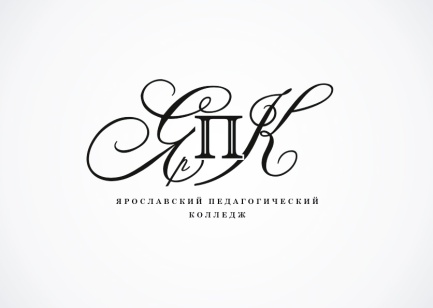 Государственное профессиональное образовательное автономное учреждение Ярославской области Ярославский педагогический колледж. Ярославльулица Маланова, 14Телефон: (4852) 32-64-14Факс: (4852) 32-64-14№ п/пНаименование разделаСтр.1Система управления учреждения32Содержание и качество подготовки студентов33Организация учебного процесса64Востребованность выпускников75Качество кадрового и учебно-методического обеспечения86Библиотечно-информационное обеспечение и материально-техническая база117Функционирование внутренней системы оценки и качества образования128Анализ показателей деятельности учреждения139Заключение. Перспективы развития учреждения14№п/пКодспециальностиНаименование специальностиПрисваиваемая квалификацияФормаобучения(получения образования)1.44.02.01Дошкольное образованиеВоспитатель детей дошкольного возрастаОчная, заочная2.44.02.02Преподавание в начальных классахУчитель начальных классовОчная3.44.02.03Педагогика дополнительного образованияПедагог дополнительного образования в области изобразительной деятельности и декоративно-прикладного искусстваОчная4.44.02.04Специальное дошкольное образованиеВоспитатель детей дошкольного возраста с отклонениями в развитии и с сохранным развитиемОчная, заочная5.44.02.05Коррекционная педагогика в начальном образованииУчитель начальных классов и начальных классов компенсирующего и коррекционно-развивающего образованияОчная6.44.02.06Профессиональное обучение (по отраслям)Мастер производственного обучения (техник-программист)Очная,заочная7.49.02.01Физическая культураУчитель физической культурыОчная, заочная8.09.02.03Программирование в компьютерных системахТехник-программист (базовая подготовка)Программист (углубленная подготовка)Очная, заочнаяГодВыпуск(чел.)Дипломы с отличием(количество, процент)Процент качестваСредний балл2014897 (8%)86%4,1201511911 (9,3%)86%4,25СпециальностьКол-во выпускников, нуждающихся в трудоустройстве, чел.Трудоустроены, чел. (%)Трудоустроены, чел. (%)Продолжили обучение, чел. (%)Продолжили обучение, чел. (%)ПримечаниеСпециальностьКол-во выпускников, нуждающихся в трудоустройстве, чел.ВсегоВ том числе в образованииОчноЗаочноПримечаниеКоррекционная педагогика в начальном образовании121211011Преподавание в начальных классах1714140153 (находятся в декретном отпуске)Профессиональное обучение (по отраслям)742111 (призван в армию)1 (на бирже труда)Дошкольное образование1514110111 (находится в декретном отпуске)ИТОГО:5144381384 (находятся в декретном отпуске)1 (призван в армию)1 (на бирже труда)Штатные педагогические работники, чел.Штатные педагогические работники, чел.Штатные педагогические работники, чел.Из числа основных преподавателей имеют квалификационные категории, чел.Из числа основных преподавателей имеют квалификационные категории, чел.Из числа основных преподавателей имеют квалификационные категории, чел.Из числа основных преподавателей имеют квалификационные категории, чел.Из числа основных преподавателей имеют квалификационные категории, чел.Из числа основных преподавателей имеют награды, звания, заслуги, чел.Из числа основных преподавателей имеют награды, звания, заслуги, чел.Из числа основных преподавателей имеют награды, звания, заслуги, чел.Из числа основных преподавателей имеют награды, звания, заслуги, чел.штатные преподавателивнутренние совместителивсегоимеют высшее образованиевысшаяперваясоответствие занимаемой должностивсего аттестованогосударственныеотраслевыерегиональныемуниципальные3464032156133021224Направление деятельностиРезультат 2015 годаРабота над методической темой каждым преподавателем колледжа, направленная на решение проблем учебно-методического обеспечения образовательного, воспитательного процессов и практики студентов, внедрение в образовательный процесс новых педагогических технологий18 работ32, 4 усл. печ. листаРабота над диссертационными исследованиями аспирантами и соискателями колледжа2 аспиранта1 соискательНаписание книги «Педагогическая олимпиада школьников: история, современность, будущее»10, 1 усл. печ. листаРазработка и издание Концепции непрерывного педагогического образования8,7 усл. печ. листаРазработка методических рекомендаций для студента по подготовке и написанию ВКР9,8 усл. печ. листаСоздана программа курсов повышения квалификацииРеализуется программа для работников дошкольных образовательных организаций: «Психолого-педагогические основы реализации образовательной программы дошкольного образования на основе требований ФГОС ДО»Проучено 9 человекОсновные показателиКол-во экземпляров1. Фонд, в том числе:- школьных учебников;- учебно-методической литературы, в том числе:- обязательной учебной литературы.Количество книг на одного читателя2. Электронные источники36 6515 11730 57420 81150152Всего поступило366Затраты на комплектование239 217,13 руб.Nп/пПоказателиЕдиница измерения1.Образовательная деятельностьОбразовательная деятельность1.1 Общая численность студентов (курсантов), обучающихся по образовательным программам подготовки квалифицированных рабочих, служащих, в том числе: 0 чел.1.1.1 По очной форме обучения 0 чел.1.1.2 По очно-заочной форме обучения 0 чел.1.1.3 По заочной форме обучения 0 чел.1.2 Общая численность студентов (курсантов), обучающихся по образовательным программам подготовки специалистов среднего звена, в том числе: 520 чел.1.2.1 По очной форме обучения 320 чел.1.2.2 По очно-заочной форме обучения 0 чел.1.2.3 По заочной форме обучения 200 чел.1.3 Количество реализуемых образовательных программ среднего профессионального образования 8 ед.1.4 Численность студентов (курсантов), зачисленных на первый курс на очную форму обучения, за отчетный период 150 чел.1.5Численность/удельный вес численности студентов (курсантов) из числа инвалидов и обучающихся с ограниченными возможностями здоровья, в общей численности студентов (курсантов)1 чел./ 0,2%1.6Численность/удельный вес численности выпускников, прошедших государственную итоговую аттестацию и получивших оценки "хорошо" и "отлично", в общей численности выпускников 97 чел. /86%1.7Численность/удельный вес численности студентов (курсантов), ставших победителями и призерами олимпиад, конкурсов профессионального мастерства федерального и международного уровней, в общей численности студентов (курсантов) 5 чел. / 2%1.8Численность/удельный вес численности студентов (курсантов), обучающихся по очной форме обучения, получающих государственную академическую стипендию, в общей численности студентов 105 чел. / 34%1.9Численность/удельный вес численности педагогических работников в общей численности работников 40 чел. / 41%1.10 Численность/удельный вес численности педагогических работников, имеющих высшее образование, в общей численности педагогических работников 32 чел. / 80%1.11 Численность/удельный вес численности педагогических работников, которым по результатам аттестации присвоена квалификационная категория, в общей численности педагогических работников, в том числе: 31 чел. / 78%1.11.1 Высшая 15 чел.1.11.2 Первая 6 чел. 1.12 Численность/удельный вес численности педагогических работников, прошедших повышение квалификации/профессиональную переподготовку за последние 3 года, в общей численности педагогических работников 34 чел. / 85%1.13 Численность/удельный вес численности педагогических работников, участвующих в международных проектах и ассоциациях, в общей численности педагогических работников 14 чел. / 35%1.14Общая численность студентов (курсантов) образовательной организации, обучающихся в филиале образовательной организации (далее - филиал)<*> 0 чел.2.Финансово-экономическая деятельностьФинансово-экономическая деятельность2.1 Доходы образовательной организации по всем видам финансового обеспечения (деятельности) 76589,2 тыс. руб.2.2 Доходы образовательной организации по всем видам финансового обеспечения (деятельности) в расчете на одного педагогического работника 1629,6 тыс. руб.2.3 Доходы образовательной организации из средств от приносящей доход деятельности в расчете на одного педагогического работника 161,0 тыс. руб2.4 Отношение среднего заработка педагогического работника в образовательной организации (по всем видам финансового обеспечения (деятельности)) к соответствующей среднемесячной начисленной заработной плате наемных работников в организациях, у индивидуальных предпринимателей и физических лиц (среднемесячному доходу от трудовой деятельности) в субъекте Российской Федерации 103%3.ИнфраструктураИнфраструктура3.1 Общая площадь помещений, в которых осуществляется образовательная деятельность, в расчете на одного студента (курсанта) 8,6 кв.м3.2 Количество компьютеров со сроком эксплуатации не более 5 лет в расчете на одного студента (курсанта) 0,1 ед.3.3 Численность/удельный вес численности студентов (курсантов), проживающих в общежитиях, в общей численности студентов (курсантов), нуждающихся в общежитиях 52 чел. / 100%№ п/пСодержаниеОтчетОтчетОтчетОтчет№ п/пСодержаниеНаправление, задачиНаправление, задачиНаправление, задачиПоказатель результативности1.Подведение итогов реализации программы (плана) развития учреждения за отчетный годОбеспечение соответствия деятельности администрации требованиям Устава и локальных актов:Обеспечение соответствия деятельности администрации требованиям Устава и локальных актов:Обеспечение соответствия деятельности администрации требованиям Устава и локальных актов:Обеспечение соответствия деятельности администрации требованиям Устава и локальных актов:1.Подведение итогов реализации программы (плана) развития учреждения за отчетный годПланомерная методическая работа по учебно-методическому и дидактическому обеспечению образовательного процессаПланомерная методическая работа по учебно-методическому и дидактическому обеспечению образовательного процессаПланомерная методическая работа по учебно-методическому и дидактическому обеспечению образовательного процесса100%1.Подведение итогов реализации программы (плана) развития учреждения за отчетный годУвеличение:- фактической загруженности учреждения - уровня использования фактической мощности, - увеличение количества потребителей услуги на одного работающего Увеличение:- фактической загруженности учреждения - уровня использования фактической мощности, - увеличение количества потребителей услуги на одного работающего Увеличение:- фактической загруженности учреждения - уровня использования фактической мощности, - увеличение количества потребителей услуги на одного работающего 730 чел.100%7,4 чел.1.Подведение итогов реализации программы (плана) развития учреждения за отчетный годПродолжение работы по расширению сферы дополнительного образования и внебюджетной деятельности, ориентированного на индивидуальные интересы обучающихся и населенияПродолжение работы по расширению сферы дополнительного образования и внебюджетной деятельности, ориентированного на индивидуальные интересы обучающихся и населенияПродолжение работы по расширению сферы дополнительного образования и внебюджетной деятельности, ориентированного на индивидуальные интересы обучающихся и населения7,4%1.Подведение итогов реализации программы (плана) развития учреждения за отчетный годСоздание условий  оказания образовательных услуг  в соответствии с лицензионными требованиями, требованиям Роспотребнадзора и Госпожнадзора:Создание условий  оказания образовательных услуг  в соответствии с лицензионными требованиями, требованиям Роспотребнадзора и Госпожнадзора:Создание условий  оказания образовательных услуг  в соответствии с лицензионными требованиями, требованиям Роспотребнадзора и Госпожнадзора:Создание условий  оказания образовательных услуг  в соответствии с лицензионными требованиями, требованиям Роспотребнадзора и Госпожнадзора:1.Подведение итогов реализации программы (плана) развития учреждения за отчетный годПоддержание  требования о периодичности повышения квалификации работников 1 раз в 5 летПоддержание  требования о периодичности повышения квалификации работников 1 раз в 5 летПоддержание  требования о периодичности повышения квалификации работников 1 раз в 5 лет100% работников, требующих повышения квалификации1.Подведение итогов реализации программы (плана) развития учреждения за отчетный годВыполнение капремонта на сумму:Выполнение капремонта на сумму:Выполнение капремонта на сумму:1 млн. руб.1.Подведение итогов реализации программы (плана) развития учреждения за отчетный годВыполнение предписаний Роспотребнадзора и ГоспожнадзораВыполнение предписаний Роспотребнадзора и ГоспожнадзораВыполнение предписаний Роспотребнадзора и Госпожнадзора100%1.Подведение итогов реализации программы (плана) развития учреждения за отчетный годПовышение показателей качества предоставления  государственной услуги:Повышение показателей качества предоставления  государственной услуги:Повышение показателей качества предоставления  государственной услуги:Повышение показателей качества предоставления  государственной услуги:1.Подведение итогов реализации программы (плана) развития учреждения за отчетный годПродолжение работы по повышению внутренней мотивации студентов к обучению по выбранной профессии через:- привлечение студентов к участию в конкурсах, олимпиадах, соревнованиях внеколледжного уровня; - проведение каждым преподавателем внутриколледжных конкурсов и олимпиад по учебным дисциплинам, профессиональной практике;Продолжение работы по повышению внутренней мотивации студентов к обучению по выбранной профессии через:- привлечение студентов к участию в конкурсах, олимпиадах, соревнованиях внеколледжного уровня; - проведение каждым преподавателем внутриколледжных конкурсов и олимпиад по учебным дисциплинам, профессиональной практике;Продолжение работы по повышению внутренней мотивации студентов к обучению по выбранной профессии через:- привлечение студентов к участию в конкурсах, олимпиадах, соревнованиях внеколледжного уровня; - проведение каждым преподавателем внутриколледжных конкурсов и олимпиад по учебным дисциплинам, профессиональной практике;65%100% охват студентов1.Подведение итогов реализации программы (плана) развития учреждения за отчетный годИндивидуализация обучения через: - разработку индивидуальных планов освоения программы  студентами с особыми потребностямиИндивидуализация обучения через: - разработку индивидуальных планов освоения программы  студентами с особыми потребностямиИндивидуализация обучения через: - разработку индивидуальных планов освоения программы  студентами с особыми потребностямиРаботы Федеральной экспериментальной площадки «Индивидуализация подготовки специалиста по направлению Дошкольное образование на основе сетевого взаимодействия»1.Подведение итогов реализации программы (плана) развития учреждения за отчетный годПовышение качества подготовки студентов на основе данных мониторинга студентов по показателям удовлетворенности качеством обучения в колледжеПовышение качества подготовки студентов на основе данных мониторинга студентов по показателям удовлетворенности качеством обучения в колледжеПовышение качества подготовки студентов на основе данных мониторинга студентов по показателям удовлетворенности качеством обучения в колледже75%1.Подведение итогов реализации программы (плана) развития учреждения за отчетный годСохранение доли: - выпускников, трудоустроившихся в первый год после выпуска на уровне 70%;- выпускников, получивших диплом о СПО- выпускников, получивших диплом с отличием  Сохранение доли: - выпускников, трудоустроившихся в первый год после выпуска на уровне 70%;- выпускников, получивших диплом о СПО- выпускников, получивших диплом с отличием  Сохранение доли: - выпускников, трудоустроившихся в первый год после выпуска на уровне 70%;- выпускников, получивших диплом о СПО- выпускников, получивших диплом с отличием  98% (при N – 70)100% (при N – 100%)9,3% (при N – 10%)1.Подведение итогов реализации программы (плана) развития учреждения за отчетный годВыполнение объема оказания государственной услуги:Выполнение объема оказания государственной услуги:Выполнение объема оказания государственной услуги:Выполнение объема оказания государственной услуги:1.Подведение итогов реализации программы (плана) развития учреждения за отчетный годВыполнение планового значения приема обучающихся для получения государственной услуги: - привлечение к профориентационной работе колледжа  преподавателей и администрации- увеличение доли студентов, принятых на основе договоров с работодателями по заказу услуг на подготовку специалистовВыполнение планового значения приема обучающихся для получения государственной услуги: - привлечение к профориентационной работе колледжа  преподавателей и администрации- увеличение доли студентов, принятых на основе договоров с работодателями по заказу услуг на подготовку специалистовВыполнение планового значения приема обучающихся для получения государственной услуги: - привлечение к профориентационной работе колледжа  преподавателей и администрации- увеличение доли студентов, принятых на основе договоров с работодателями по заказу услуг на подготовку специалистов100%100% администрации, 100% преподавателей75% собрано заявок на подготовку специалистов по дневной форме обучения от предприятий(при N- 70%)1.Подведение итогов реализации программы (плана) развития учреждения за отчетный годПроведение работы, направленной на сохранение контингента студентов и снижение отсева: - введение индивидуальных форм обучения для категории студентов с ослабленным здоровьем (иными объективными причинами);- поддержка комфортного психологического климата в группахПроведение работы, направленной на сохранение контингента студентов и снижение отсева: - введение индивидуальных форм обучения для категории студентов с ослабленным здоровьем (иными объективными причинами);- поддержка комфортного психологического климата в группахПроведение работы, направленной на сохранение контингента студентов и снижение отсева: - введение индивидуальных форм обучения для категории студентов с ослабленным здоровьем (иными объективными причинами);- поддержка комфортного психологического климата в группах2 чел.действует психолого-педагогическая служба колледжа1.Подведение итогов реализации программы (плана) развития учреждения за отчетный годОбеспечение предоставления образовательных услуг среднего профессионального образованияОбеспечение предоставления образовательных услуг среднего профессионального образованияОбеспечение предоставления образовательных услуг среднего профессионального образованияОбеспечение предоставления образовательных услуг среднего профессионального образования1.Подведение итогов реализации программы (плана) развития учреждения за отчетный годОбеспечение выпуска колледжа 2014-15 учебного года –  113 чел., из них по очной форме обучения –51 чел., по заочной – 62 чел.Обеспечение выпуска колледжа 2014-15 учебного года –  113 чел., из них по очной форме обучения –51 чел., по заочной – 62 чел.Обеспечение выпуска колледжа 2014-15 учебного года –  113 чел., из них по очной форме обучения –51 чел., по заочной – 62 чел.100%1.Подведение итогов реализации программы (плана) развития учреждения за отчетный годПредоставление меры социальной поддержки обучающимся в следующих формах:- академическая стипендия;- материальная помощь;- социальная стипендия;- премированиеОбщий фонд выплат Предоставление меры социальной поддержки обучающимся в следующих формах:- академическая стипендия;- материальная помощь;- социальная стипендия;- премированиеОбщий фонд выплат Предоставление меры социальной поддержки обучающимся в следующих формах:- академическая стипендия;- материальная помощь;- социальная стипендия;- премированиеОбщий фонд выплат 53%6%11%14%100%1.Подведение итогов реализации программы (плана) развития учреждения за отчетный годПредоставление мер социальной поддержки детям-сиротам Предоставление мер социальной поддержки детям-сиротам Предоставление мер социальной поддержки детям-сиротам 100%2.Задачи реализации программы (плана) развития образовательного учреждения на следующий год и в среднесрочной перспективе1. Индивидуализация подготовки специалиста в области образовательной деятельности.2. Интеграция среднего профессионального и дополнительного образования, организация сетевого взаимодействия с социальными партнёрами колледжа.3. Создание системы сопровождения выпускников колледжа.4. Совершенствование воспитания студентов.5. Обновление содержания педагогической подготовки студентов и образовательных технологий.6. Создание общественно-профессиональной системы оценки качества подготовки специалистов.7. Создание системы развития карьеры преподавателя колледжа.8. Развитие общественно-государственного управления, системы студенческого самоуправления в колледже.9. Обновление системы научно-методической и инновационной деятельности.10. Модернизация материально-технической базы педагогического колледжа.1. Индивидуализация подготовки специалиста в области образовательной деятельности.2. Интеграция среднего профессионального и дополнительного образования, организация сетевого взаимодействия с социальными партнёрами колледжа.3. Создание системы сопровождения выпускников колледжа.4. Совершенствование воспитания студентов.5. Обновление содержания педагогической подготовки студентов и образовательных технологий.6. Создание общественно-профессиональной системы оценки качества подготовки специалистов.7. Создание системы развития карьеры преподавателя колледжа.8. Развитие общественно-государственного управления, системы студенческого самоуправления в колледже.9. Обновление системы научно-методической и инновационной деятельности.10. Модернизация материально-технической базы педагогического колледжа.1. Индивидуализация подготовки специалиста в области образовательной деятельности.2. Интеграция среднего профессионального и дополнительного образования, организация сетевого взаимодействия с социальными партнёрами колледжа.3. Создание системы сопровождения выпускников колледжа.4. Совершенствование воспитания студентов.5. Обновление содержания педагогической подготовки студентов и образовательных технологий.6. Создание общественно-профессиональной системы оценки качества подготовки специалистов.7. Создание системы развития карьеры преподавателя колледжа.8. Развитие общественно-государственного управления, системы студенческого самоуправления в колледже.9. Обновление системы научно-методической и инновационной деятельности.10. Модернизация материально-технической базы педагогического колледжа.1. Индивидуализация подготовки специалиста в области образовательной деятельности.2. Интеграция среднего профессионального и дополнительного образования, организация сетевого взаимодействия с социальными партнёрами колледжа.3. Создание системы сопровождения выпускников колледжа.4. Совершенствование воспитания студентов.5. Обновление содержания педагогической подготовки студентов и образовательных технологий.6. Создание общественно-профессиональной системы оценки качества подготовки специалистов.7. Создание системы развития карьеры преподавателя колледжа.8. Развитие общественно-государственного управления, системы студенческого самоуправления в колледже.9. Обновление системы научно-методической и инновационной деятельности.10. Модернизация материально-технической базы педагогического колледжа.3.Программы, конференции, проекты, конкурсы, гранты, в которых планирует принять участие учреждение в предстоящем году В предстоящем году колледж планирует принять участие в следующих мероприятиях:Преподаватели: 1. Областная конференция по вопросам образования в сельской школе2. Международный конкурс образовательных проектов «Диалог – путь к пониманию»3. Всероссийская конференция «Чтения Ушинского» (ЯГПУ им. К.Д. Ушинского).4. Международная конференция Колмогоровские чтения5. XXIII конференция преподавателей-членов АссоциацииСтуденты:В предстоящем году колледж планирует принять участие в следующих мероприятиях:Преподаватели: 1. Областная конференция по вопросам образования в сельской школе2. Международный конкурс образовательных проектов «Диалог – путь к пониманию»3. Всероссийская конференция «Чтения Ушинского» (ЯГПУ им. К.Д. Ушинского).4. Международная конференция Колмогоровские чтения5. XXIII конференция преподавателей-членов АссоциацииСтуденты:В предстоящем году колледж планирует принять участие в следующих мероприятиях:Преподаватели: 1. Областная конференция по вопросам образования в сельской школе2. Международный конкурс образовательных проектов «Диалог – путь к пониманию»3. Всероссийская конференция «Чтения Ушинского» (ЯГПУ им. К.Д. Ушинского).4. Международная конференция Колмогоровские чтения5. XXIII конференция преподавателей-членов АссоциацииСтуденты:В предстоящем году колледж планирует принять участие в следующих мероприятиях:Преподаватели: 1. Областная конференция по вопросам образования в сельской школе2. Международный конкурс образовательных проектов «Диалог – путь к пониманию»3. Всероссийская конференция «Чтения Ушинского» (ЯГПУ им. К.Д. Ушинского).4. Международная конференция Колмогоровские чтения5. XXIII конференция преподавателей-членов АссоциацииСтуденты:3.Программы, конференции, проекты, конкурсы, гранты, в которых планирует принять участие учреждение в предстоящем году МесяцУровень мероприятияНаименование мероприятияНаименование мероприятия3.Программы, конференции, проекты, конкурсы, гранты, в которых планирует принять участие учреждение в предстоящем году сентябрьОбластнойОбластной слёт команд «На старт»Областной слёт команд «На старт»3.Программы, конференции, проекты, конкурсы, гранты, в которых планирует принять участие учреждение в предстоящем году сентябрьГородскойЛегкоатлетическая эстафета на приз летчика-космонавта В.В. ТерешковойЛегкоатлетическая эстафета на приз летчика-космонавта В.В. Терешковой3.Программы, конференции, проекты, конкурсы, гранты, в которых планирует принять участие учреждение в предстоящем году ноябрьМеждународный Международный конкурс образовательных проектов «Диалог – путь к пониманию»Международный конкурс образовательных проектов «Диалог – путь к пониманию»3.Программы, конференции, проекты, конкурсы, гранты, в которых планирует принять участие учреждение в предстоящем году декабрьОбластнойАкция «Скажи нет наркотикам и СПИДу»Акция «Скажи нет наркотикам и СПИДу»3.Программы, конференции, проекты, конкурсы, гранты, в которых планирует принять участие учреждение в предстоящем году январьОбластнойОбластной конкурс «Арт-профи форум»Областной конкурс «Арт-профи форум»3.Программы, конференции, проекты, конкурсы, гранты, в которых планирует принять участие учреждение в предстоящем году январьОбластнойОбластной конкурс «Мой выбор»Областной конкурс «Мой выбор»3.Программы, конференции, проекты, конкурсы, гранты, в которых планирует принять участие учреждение в предстоящем году январьОбластнойОбластная спартакиада учащихся и студентовОбластная спартакиада учащихся и студентов3.Программы, конференции, проекты, конкурсы, гранты, в которых планирует принять участие учреждение в предстоящем году февральОбластнойРегиональный чемпионат рабочих профессий по стандартам WorldSkills Russia (по компетенциям «Дошкольное воспитание) и «Преподавание в младших классах)Региональный чемпионат рабочих профессий по стандартам WorldSkills Russia (по компетенциям «Дошкольное воспитание) и «Преподавание в младших классах)3.Программы, конференции, проекты, конкурсы, гранты, в которых планирует принять участие учреждение в предстоящем году февральОбластнойФорум студенческих общественных организацийФорум студенческих общественных организаций3.Программы, конференции, проекты, конкурсы, гранты, в которых планирует принять участие учреждение в предстоящем году февральОбластнойОбластная олимпиада по русскому языка и культуре речиОбластная олимпиада по русскому языка и культуре речи3.Программы, конференции, проекты, конкурсы, гранты, в которых планирует принять участие учреждение в предстоящем году февральОбластнойОбластная олимпиада по английскому языкуОбластная олимпиада по английскому языку3.Программы, конференции, проекты, конкурсы, гранты, в которых планирует принять участие учреждение в предстоящем году мартОбластнойXV областной конкурс творческих проектов на английском языке, организованном обществом дружбы «Ярославль-Эксетер»XV областной конкурс творческих проектов на английском языке, организованном обществом дружбы «Ярославль-Эксетер»3.Программы, конференции, проекты, конкурсы, гранты, в которых планирует принять участие учреждение в предстоящем году мартОбластнойСтуденческая научная конференция «День науки»Студенческая научная конференция «День науки»3.Программы, конференции, проекты, конкурсы, гранты, в которых планирует принять участие учреждение в предстоящем году апрельОбластнойФестиваль профессионального мастерства студентов-членов АссоциацииФестиваль профессионального мастерства студентов-членов Ассоциации3.Программы, конференции, проекты, конкурсы, гранты, в которых планирует принять участие учреждение в предстоящем году апрельОбластнойНаучно-методическая конференция студентов учреждений-членов АссоциацииНаучно-методическая конференция студентов учреждений-членов Ассоциации3.Программы, конференции, проекты, конкурсы, гранты, в которых планирует принять участие учреждение в предстоящем году апрельОбластной Областная олимпиада по химииОбластная олимпиада по химии3.Программы, конференции, проекты, конкурсы, гранты, в которых планирует принять участие учреждение в предстоящем году апрельОбластнойОбластная олимпиада по биологииОбластная олимпиада по биологии3.Программы, конференции, проекты, конкурсы, гранты, в которых планирует принять участие учреждение в предстоящем году апрельФедеральныйФинал центрального федерального округа чемпионата рабочих профессий по стандартам WorldSkills Russia (в Ярославской области) (по компетенциям «Дошкольное воспитание) и «Преподавание в младших классах)Финал центрального федерального округа чемпионата рабочих профессий по стандартам WorldSkills Russia (в Ярославской области) (по компетенциям «Дошкольное воспитание) и «Преподавание в младших классах)3.Программы, конференции, проекты, конкурсы, гранты, в которых планирует принять участие учреждение в предстоящем году майОбластнойСпортивные соревнования, на приз газеты «Северный край», посвященные Дню ПобедыСпортивные соревнования, на приз газеты «Северный край», посвященные Дню Победы3.Программы, конференции, проекты, конкурсы, гранты, в которых планирует принять участие учреждение в предстоящем году майОбластнойНаучно-практическая студенческая конференция учреждений-членов Ассоциации «Юность. Наука. Культура»Научно-практическая студенческая конференция учреждений-членов Ассоциации «Юность. Наука. Культура»3.Программы, конференции, проекты, конкурсы, гранты, в которых планирует принять участие учреждение в предстоящем году майОбластнойОбластная олимпиада по математикеОбластная олимпиада по математике3.Программы, конференции, проекты, конкурсы, гранты, в которых планирует принять участие учреждение в предстоящем году майОбластнойОбластная олимпиада по физикеОбластная олимпиада по физике3.Программы, конференции, проекты, конкурсы, гранты, в которых планирует принять участие учреждение в предстоящем году Колледж продолжит принимать участие во всероссийском проекте по оказанию помощи выпускникам в трудоустройствеКолледж продолжит принимать участие во всероссийском проекте по оказанию помощи выпускникам в трудоустройствеКолледж продолжит принимать участие во всероссийском проекте по оказанию помощи выпускникам в трудоустройствеКолледж продолжит принимать участие во всероссийском проекте по оказанию помощи выпускникам в трудоустройстве